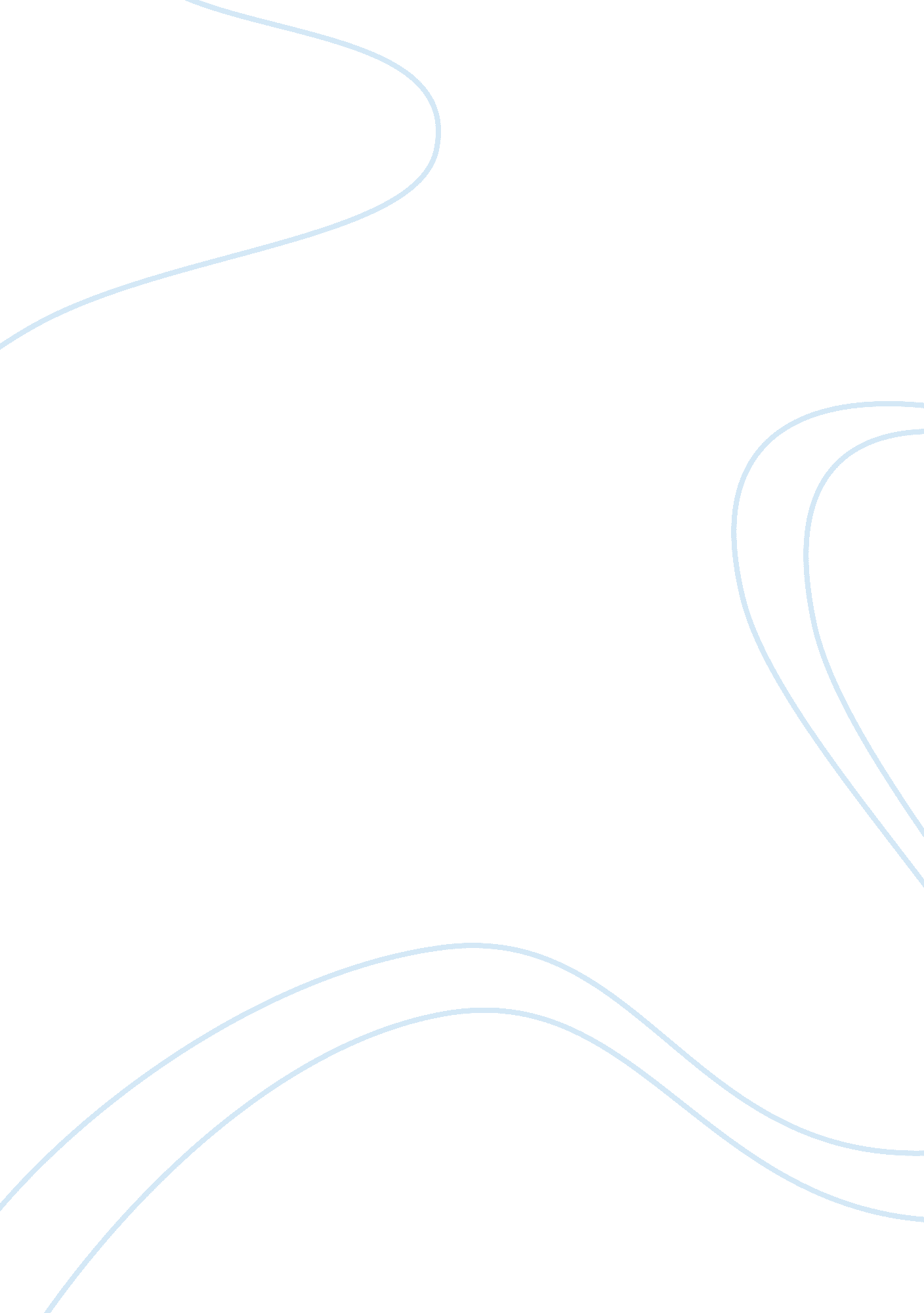 Chapter thesis essayBusiness, Management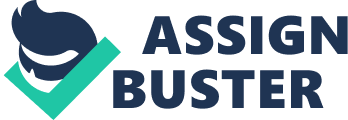 The produced system is called the Foreign Languages and Literatures Multimedia Center Inventory System, abbreviated as “ POLEMICS” r simply “ IS” within the context of this document for brevity. The IS facilitates the Multimedia Centers inventory lending activities. The system is a database-driven web site that has been written in Collusion backed by a Messy database. This paper introduces readers to the system and details its development. In this paper an overview of the IS from a functional perspective is offered followed by the details of the project and a brief conclusion. The inventory system (IS) facilitates the operation of the Department of Foreign Languages and Literatures (FL L) Multimedia Center (MAC) library. The primary goal of the library is to provide lending services of multimedia assets to students, faculty, and staff. The system facilitates lending by tracking the status of the library inventory and enables users to perform related business activities. The users of the inventory system are MAC employees. They use the system to maintain an accurate inventory, document lending activities, and administer MAC library policy. The FILMS is a database-driven web site. The site is organized into two sections. The library section provides the user with all of the primary functionality for which the system exists. The administration system exists to support the operation of the library section. Users operate within the library section for all day-to-day activities, and use the administration section for special-purpose and occasional activities. This project has considerable value as a starting point for a stand-alone database interface package. The object library could be elaborated upon to produce a generic database interaction system. With such a system, new database-driven websites could be constructed easily and rapidly. To extend the object library into a generic tool, several issues would need to be dressed. This system does not support all Messy data types. Only data types used in this project are currently supported. Completing support for remaining types would be necessary to create a versatile tool. Also, scalability has not been considered. The system is adequate for its intended purpose and work done towards scalability would not likely benefit the customer. To produce a generic tool, scalability concerns should be addressed. In particular, database and query optimization should be considered carefully if the tool is to be used for larger systems with more complex databases. Dynamic websites are becoming the norm on the World Wide Web. Systems like the IS are in high-demand. While it may appear to be a relatively simple tool, the subtleties of developing such a system are paramount. Good database design is crucial for creating systems that can accurately model business semantics. Reuse is of primary concern for this kind of development as well. If reuse is not employed, systems like the IS would contain large amounts of redundant code resulting in a system that is difficult to maintain. The IS project has provided an Opportunity for me to produce a fielded footwear product. Now have experience dealing with a dynamic set of requirements. The term “ feature creep” is used to describe the phenomena of an ever-expanding requirements set. The temptation as a developer to try to incorporate features that go beyond the core of the required functionality is considerable. Often it seems as though adding a new feature will require only a small amount of effort in addition to a system that is already of considerable scale. However, since estimation is a major problem for software projects, it is important to concentrate on developing the simplest acceptable solution before elaborating upon it. Failure to control “ feature creep” can be costly. Studies Foreign Studies Mobile Application for inventory and order management The customer A leading provider of inventory’ control and production management for manufacturers and wholesale distributors required a mobile solution to track and control warehousing, inventory, sales orders and more. The challenge The customer wanted access to information about the inventory, sales orders and other important data for their clients: manufacturers and wholesale distributors. The projectThe Inventory Management mobile application developed for the customer brought control of inventory and order management into the hands of the clients. With this inventory management app, the customer can access critical information including inventory, customers, vendors, sales orders and purchase orders whether in the local warehouse or in another city using their mobile phone. The mobile app also allows businesses to create customers, vendors, items, orders and more and update the app from anywhere with a wireless internet connection. The Inventory Management application is the perfect solution for: Warehouse Trade Shows Truck Delivery Job Sites The result With the inventory management mobile app, the customer now has access to comprehensive information on the go. Advanced features on this app include: Bar scanning Order from suppliers Receiving Location transfers print receipts Take orders from customers SSH piping Work order picking Inventory counts and adjustment Track Lots and Serial numbers Capture signatures Technology Windows Mobile 5. 0 SO, VI -Net 2005, SQL server compact Edition, ASP. Net, XML for Web Service The mobile app development team at Outspreading as developed applications for enterprise solutions on various platforms like Android, Simian, phone BlackBerry and other popular mobile platforms. If you would like to outsource mobile application development services to 021, please fill our inquiry form and our Customer Engagement Team will contact you within 24 hours. Local Studies Automated Laboratory Item-Inventory System with Barded SINS 2250-2459, ISO 9001 : 2008 Certified Journal Winston Ere S. Acquire, Jason P. Bartholomew, John Erik T. De Tortes, Mark Joseph P. Fijian , Erwin Z. Mendoza, Jake M. Laggards Lyceum of he Philippines University, Battings City 4200, Philippines The companies ensure all tools and safety material used that are borrowed are returned with its corresponding details included in the software, like school libraries, laboratories, etc. Also, it gives a history detail which will provide as the users reference to locate and determine the borrower’s pending borrowed items that are due upon them. For the students, this design project will serve as a Guide or reference to those who are planning to use and enhance the same concept of the design. The software Visual Basic 6. Used in the project will serve as student; s beneficial source of programming language that is applicable to their programming research and studies. A barded is a printed symbol of machine-readable data that contains information about an item to help facilitate the item’s identification and tracking. Barded symbols or images are made up of printed black lines and patterns, which are read by an electronic input device called a barded scanner. Most barded scanners are plug-and-play computer peripherals that are easy and convenient to use. Barbados can be printed using either an ordinary printer or a barded printer. A bar code reader is an electronic tool that scans printed Bar codes on items for sale or on other labels for identification purposes. The bar code is a unique reference number which a computer uses to look up a descriptive record. Types of bar codes include Universal Product Code, postal, book codes, private delivery service, and more. In addition, bar code readers are available in several different styles. Stationary readers are common in supermarkets and other stores, where the cashier moves the item over the scanner. These use a light-emitting diode, or LED. A lightweight, hand-held bar code reader that utilizes laser technology is useful for scanning large items which are difficult to move over the stationary device. These hand-held tools also are used to create inventory records. They come in styles such as pen-shaped, which a person swipes over the code, and a gun scanner which reads the code at one glance. The laser styles are convenient, but more expensive than the LED types. Bar code readers are often called price scanners, but technically this is incorrect because a bar code reader includes both the price scanner and the decoder which reinstates the signal from the scanner into specific code representing the data. It is intended to create an inventory system for the Engineering Laboratory to improve the manual system of borrowing and returning items from and to the Laboratory through the use of bar code and to design a program that will be capable of accepting scanned items with bar code and the borrowers]s ID that will be stored in the Automated Item-Inventory Program using Visual Basic 6. 0 to easily monitor the items and prepare inventory reports. The Inventory software communicates with the user using a language understandable and giving confirmations if the borrowing and returning process has been successful Or not. 